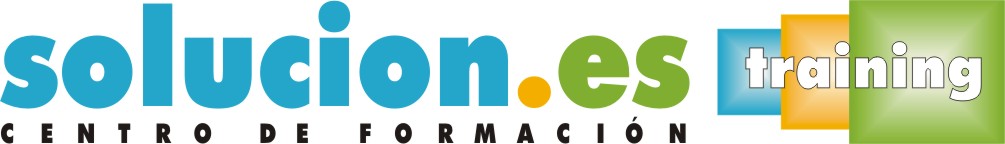  Curso On LinePreparación de pedidos (MF1326_1)Temario:1. Operativa de la preparación de pedidos.1.1 Características y necesidad de la preparación de pedidos en distintos tipos de empresas y actividades. 1.2 Consideraciones básicas para la preparación del pedido. 1.2.1 Diferenciación de unidades de pedido y de carga.1.2.2 Tipos de pedido. 1.2.3 Unidad de pedido y embalaje. 1.2.4 Optimización de la unidad de pedido y tiempo de preparación del pedido. 1.3 Documentación básica en la preparación de pedidos.1.3.1 Documentación habitual.1.3.2 Sistemas de seguimiento y control informático de pedidos.1.3.3 Control informático de la preparación de pedidos. 1.3.4 Trazabilidad: concepto y finalidad. 1.4 Registro y calidad de la preparación de pedidos.1.4.1 Verificación del pedido. 1.4.2 Flujos de información en los pedidos.1.4.3 Codificación y etiquetado de productos y pedidos.1.4.4 Control y registro de calidad en la preparación de pedidos: exactitud, veracidad y normas de visibilidad y legibilidad de etiquetas.2. Sistemas y equipos en la preparación de pedidos.2.1 Equipos de pesaje, manipulación y preparación de pedidos. 2.2 Métodos habituales de preparación de pedidos: 2.2.1 Manual.2.2.2 Semiautomático.2.2.3 Automático. 2.2.4 Picking por voz. 2.3 Sistemas de pesaje y optimización del pedido.2.3.1 Equipos utilizados habitualmente en el pesaje y medición de pedidos..2.3.2 Unidades de volumen y de peso: interpretación.2.4 Consideración de técnicas y factores de carga y estiba en las unidades de pedido.2.4.1 Factores operativos de la estiba y carga.2.4.2 Distribución de cargas y aprovechamiento del espacio.2.4.3 Coeficiente o factor de estiba: interpretación y aplicación a la preparación de pedidos. 2.4.4 Mercancías a granel.2.5 Pesaje, colocación y visibilidad de la mercancía en la preparación de distintos tipos de pedidos.2.5.1 Usos y recomendaciones básicas en la preparación de pedidos. 2.5.2 Colocación y disposición de productos y/o mercancías en la unidad de pedido. 2.5.3 Complementariedad de productos y/o mercancías. 2.5.4 Conservación y manipulación de productos y/o mercancías.3. Envases y embalajes3.1 Presentación y embalado del pedido para su transporte o entrega. 3.1.1 Consideraciones previas3.1.2 Embalaje primario: Envase.3.1.3 Embalaje secundario: cajas.3.1.4 Embalaje terciario: palés y contenedor3.2 Tipos de embalaje secundario:3.2.1 Bandeja.3.2.2 Box palet.3.2.3 Caja dispensadora de líquidos.3.2.4 Caja envolvente o Wrap around.3.2.5 Caja expositora.3.2.6 Caja de fondo automático.3.2.7 Caja de fondo semiautomático.3.2.8 Caja de madera.3.2.9 Caja de plástico.3.2.10 Caja con rejilla incorporada.3.2.11 Caja con tapa.3.2.12 Caja de tapa y fondo.3.2.13 Caja de solapas.3.2.14 Cesta.3.2.15 Estuche.3.2.16 Film plástico.3.2.17 Plató agrícola.3.2.18 Saco de papel.3.3 Otros elementos del embalaje:3.3.1 Cantonera.3.3.2 Acondicionador.3.3.3 Separador.3.4 Medios y procedimientos de envasado y embalaje.3.5 Operaciones de embalado manual y mecánico:3.5.1 Consideraciones previas: dimensión, número de artículos o envases.3.5.2 Empaque.3.5.3 Etiquetado.3.5.4 Precinto. 3.5.5 Señalización y etiquetado del pedido.3.6 Control de calidad: visibilidad y legibilidad del pedido y/o mercancía.3.6.1 Recomendaciones de AECOC y simbología habitual. 3.7 Uso eficaz y eficiente de los embalajes: reducir, reciclar y reutilizar.4. Seguridad y prevención de accidentes y riesgos laborales en la manipulación y preparación de pedidos. 4.1 Fundamentos de la prevención de riesgos e higiene postural en la preparación de pedidos.4.1.1 Accidentes y riesgos habituales en la preparación de pedidos. 4.2 Recomendaciones básicas en la manipulación manual de cargas y exposición a posturas forzadas.4.2.1 Señalización de seguridad.4.2.2 Higiene postural.4.2.3 Equipos de protección individual.4.2.4 Actitudes preventivas en la manipulación de carga.4.3 Interpretación de la simbología básica en la presentación y manipulación de productos/mercancías.